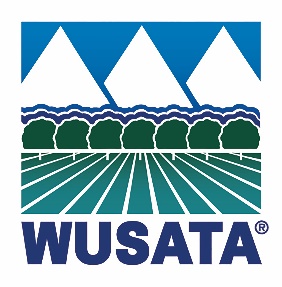 
Note: An In-Country Partner Agreement must be on file with WUSATA® for these expenditures to be eligible.        CERTIFICATION STATEMENT:WARNING: Federal and State law provide severe penalties for making false or misleading statements or representations of fact with respect to this claim. Under penalties of perjury, I declare and certify that I have personally examined this claim for reimbursement and the accompanying schedules, statements, and other documents; that I have conducted a reasonable investigation into the facts represented therein and to the best of my knowledge and belief, they are complete, true, correct, and accurate, and they truly, accurately, and completely list all information and amounts and sources related thereto; that the expenditures claimed on this form were in fact incurred by the Company for the purpose indicated herein, and the activities portrayed and described in the accompanying information in fact took place exactly as described and/or represented herein; that such expenses were for the promotion of the products and brands in the country market all as listed above; that the participant has not been reimbursed for the expenses claimed by any other entity; and that the expenses claimed are necessary and reasonable for the purpose, and verifiable and supported by detailed records which are available for inspection.EXPENSE SUMMARY SHEET  	 * Using the Travel Expense Summary, list international travel expenses for trade shows as one-line item per traveler.    	  Do not list the airfare, hotel, and meals as separate items.  If the expenses were paid in the foreign currency, refer to www.oanda.com for the exchange rates. Use the date of payment for figuring the U.S. dollar amount.CLAIM REIMBURSEMENT CHECKLISTRefer to the FundMatch Program Guide for the documentation required for each type of expense. Mail completed claims to:  	WUSATA FundMatch Program4601 NE 77th Avenue, Suite 240Vancouver, WA  98662For Internal Use OnlyFor Internal Use OnlyWUSATA Claim # ICP Claim #ICP on fileOversized itemsCompany Name as on the contract with WUSATA:Country Where Activities Occurred:(Submit a separate claim for each country)Brands & Products FundMatch Program Activity Code(Can be found on Exhibit A of Contract)Program Approval DateClaim Reference Number (optional)Expenditures paid by Your Company:Expenditures paid by Your Company:Total Expenditures:$Reimbursement Due (50%):$ororExpenditures paid by In-Country Partner / Distributor:Expenditures paid by In-Country Partner / Distributor:Total Expenditures:$Reimbursement Due (50%):$Name of the In-Country Partner:          Name of the In-Country Partner:           Check here if the In-Country Partner would prefer to be reimbursed directly via wire transfer.  Please provide a completed Wire Transfer Form with the claim. Check here if the In-Country Partner would prefer to be reimbursed directly via wire transfer.  Please provide a completed Wire Transfer Form with the claim.Signature:Date:Print Name:Title:Phone:Email:Claim Contact*:Email:* Please include an approved claim contact if different than the company signer* Please include an approved claim contact if different than the company signerReference Number(optional)Date of ActivityDescription*List each invoice separately as a line itemDescription*List each invoice separately as a line itemU.S $ AmountOffice Use OnlyTotal:Total:50%:50%: